Curriculum Vitae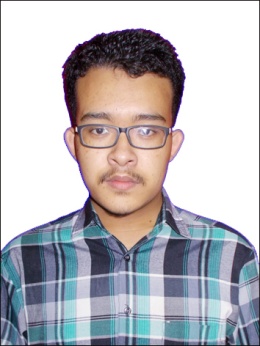 Nama 				: Muhammad HanifJenis Kelamin 			: Laki - LakiTempat Tanggal Lahir		: Jakarta, 20 Januari 1995Agama 			: IslamAlamat Rumah 		: Komplek TVRI Blok A6 No 85, BekasiNomer Telepon 		: 082298675024E-mail				: hanif.koushiro@gmail.com / karindensetsu@gmail.comPendidikan FormalTK Islam Fitria Poris SD Angkasa 4 Halim Perdana Kusuma (2001-2007)SMP Negeri 128 Jakarta Halim Perdana Kusuma (2007-2010)SMA Angkasa 2 Jakarta Halim Perdana Kusuma (2010-2013)Universitas Negeri Jakarta, Jurusan Ilmu Sosial Politik (2013-Sekarang)Pendidikan Non FormalKursus Bahasa Inggris LIA Level Intermediate (2010-2011)Kursus Bahasa Jepang LBI UI Level Dasar (2014)Riwayat OrganisasiEkstrakurikuler Rohani Islam (SMP)Ekstrakurikuler English Club sebagai Wakil Ketua (SMA)Social English Club BEM FIS UNJ sebagai Kadept HumasEducation Watch BEM UNJ